Why is Computing important?Welcome to the digital age! The growth of computer power has brought miraculous breakthroughs in hardware and software, which have in turn changed global behaviour and culture. Computer science is responsible for smartphones, tablets, the internet and networked communications, even social media. We live in a society where news, information, entertainment and communication are needed at the touch of a screen. The world of IT will only continue to grow and provide more and more jobs.Studying computer science will help you to develop problem-solving, critical thinking and complex analytical skills that will be highly transferable to many professions, both inside and outside of IT.What is the aim of the KS3 Computing curriculum at SKS?At Samuel King’s Secondary our aim in Computing is two-fold: to inspire our students to become pioneers of the future; and to nurture a love of computing as a subject. As computer programs permeates every aspect of our lives, our society needs computer specialists who are passionate about developing computing in every type of industry.In practice, this means that students need to see the wider picture and to relate their learning to the real world and possible career paths. They need to become digitally literate, and digitally resilient. We will achieve this by teaching them to understand and apply the fundamental principles and concepts of Computing. They will acquire this knowledge by learning key facts and words, by analysing problems in computational terms, and through repeated practical experience of writing computer programs in order to solve problems. Students will learn to think creatively, innovatively, analytically, logically, critically to evaluate and apply information technology (including unfamiliar technologies). Students will become competent and creative users of computing– in both home and work context.How is the Computing curriculum structured at SKS?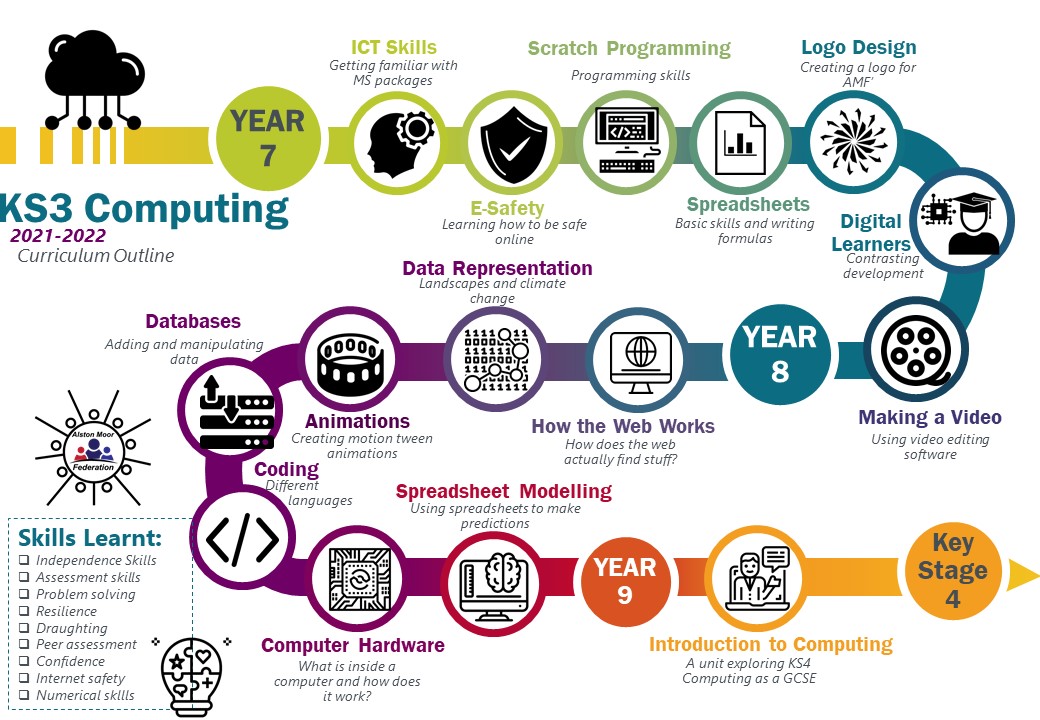 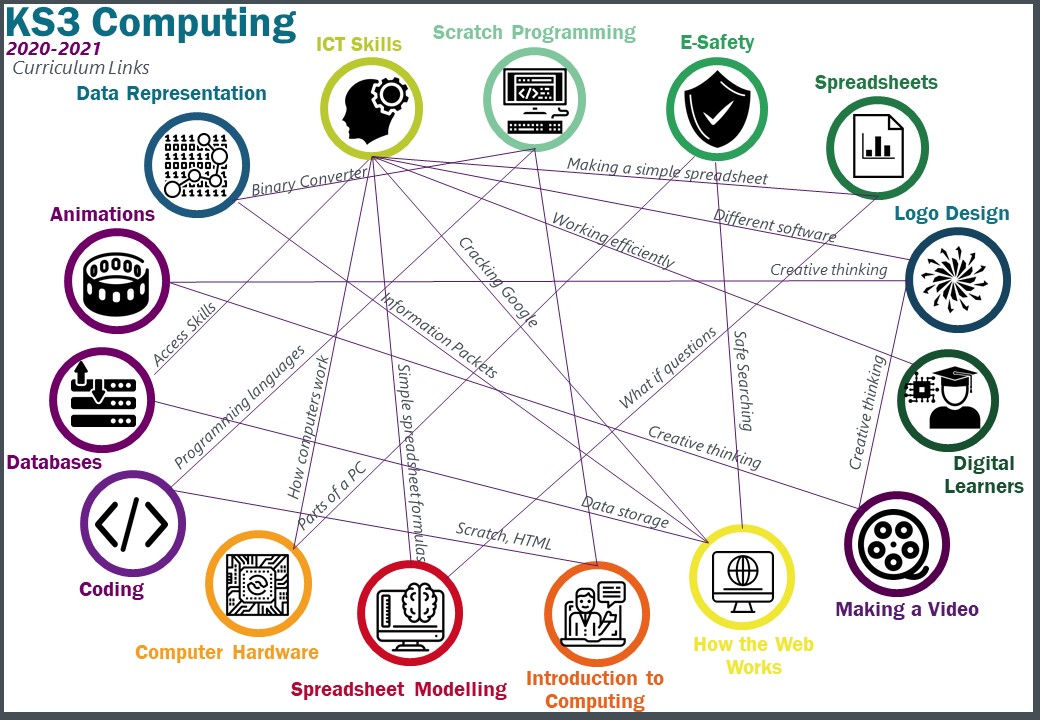 